Bosna i Hercegovina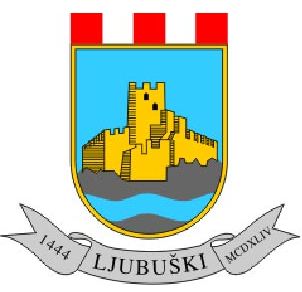 Federacija Bosne i HercegovineŽupanija ZapadnohercegovačkaGrad LjubuškiSlužba za prostorno uređenje, imovinsko-pravne i katastarske posloveOdsjek za imovinsko-pravne i katastarske poslovePodaci o podnositelju zahtjeva:ZAHTJEV ZA UPLANU OBJEKTAObraćam se nadležnom Odsjeku sa zahtjevom za uplanu objekta na parceli novog premjera:K.č.br. _________________ k.o. ________________________________ .Uz Zahtjev prilažem:Dokaz o uplati naknade za uplanu objektaPravosnažno Rješenje o uporabnoj dozvoli (orginal ili ovjereni preslik)zemljišnoknjižni izvadakLjubuški, _________________ god.																					Podnositelj zahtjeva:									__________________Ime i prezime (ime roditelja) / Naziv pravne osobeOtisak prijemnog štambiljaBroj osobne iskazniceOtisak prijemnog štambiljaAdresaOtisak prijemnog štambiljaKontakt telefon/ mobitelOtisak prijemnog štambilja